Primary 2 Homework      Tuesday 24th OctoberP1/2 W will have Outdoor Learning on Wednesday 25th October.We would very grateful if your child could bring their reading book and homework folder to school each day. Thank you.Common Words  Please try to read and spell all common words daily.   (did, and, are)The spelling activity grid in each homework folder will give you some ideas.Phoneme StripsPlease try to read and spell all phoneme words. This week we will be finding out about “th” sound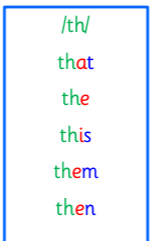 Please try to say the sound and show the action for each sound.Reading Book(s)Try to read your book daily. Please use the Active Reading mat to ask your child questions about their reading book.NumeracyDevelop your ability to find numbers in between 0-20. Choose find a number and click the In Between 1-100 option.https://www.topmarks.co.uk/learning-to-count/helicopter-rescue or use this QR code 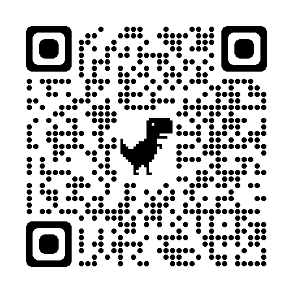 Challenge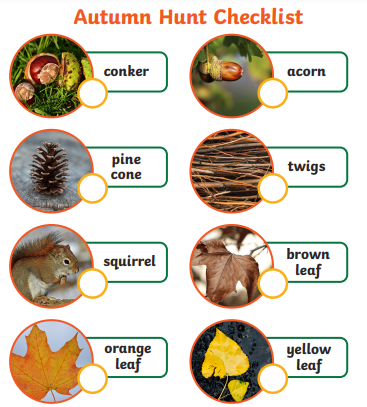 If you have any issues about homework please contact Miss Whiteford on eavictoria.whiteford@glow.sch.ukor Mrs Henderson on eacarol.henderson@glow.sch.ukor Miss Barrett on  eajaye.barrett@glow.sch.uk